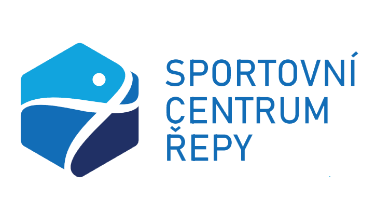 Závazná přihláška do přípravky Plaveckého oddílu Chobotnice Řepy od 6.9.22 - 31.1.2023 		úterý 15:00 - 16:00		čtvrtek 15:00 - 16:00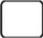 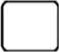 	          	úterý 16:00 - 17:00			čtvrtek 16:00 - 17:00		úterý 17:00 - 18:00		čtvrtek 17:00 - 18:00 Jméno a příjmení plavce:Datum narození:Zdravotní způsobilost plavce: 	ne		          ano Jméno a příjmení zákonného zástupce: Kontaktní adresa: Telefon: E-mail:V …………           dne …………     	Podpis zákonného zástupce………...